Fournitures pour la classe de CM1 – Rentrée 2022/2023 Les stylos, crayons, bâtons de colle, gommes, surligneurs demandés en supplément seront mis en réserve dans la classe, dans une boite que je fournis, afin que chacun gère ses affaires et les renouvelle si besoin. Prévoir un cartable pouvant contenir un cahier au format 24x32 ou un grand classeur. Merci de marquer tout le matériel au nom de l’enfant.Fournitures pour la classe de CM1 – Rentrée 2022/2023 Les stylos, crayons, bâtons de colle, gommes, surligneurs demandés en supplément seront mis en réserve dans la classe, dans une boite que je fournis, afin que chacun gère ses affaires et les renouvelle si besoin. Prévoir un cartable pouvant contenir un cahier au format 24x32 ou un grand classeur. Merci de marquer tout le matériel au nom de l’enfant. Une trousse contenant :     - 5 stylos bille bleus, 5 rouges, 5 noirs, 5 verts (pas de stylo plume, ni de 4 couleurs, ni de correcteur blanc ; les stylos effaçables sont les bienvenus, avec leurs recharges)     - 5 crayons à papier HB     - 2 gommes blanches     - 1 taille-crayon à réservoir     - 2 surligneurs fluo, pointe large, de couleurs différentes     - 10 bâtons de colle (2 par période environ)     - 1 paire de ciseaux à bouts ronds     - 1 compas (simple mais solide, avec blocage des branches, si possible) Une trousse contenant :     - des feutres pointe moyenne     - des crayons de couleurs(Si vous réutilisez le matériel de l’année précédente, merci de bien vérifier l’état de fonctionnement des feutres et que toutes les couleurs soient bien présentes) 1 règle de 30 cm en plastique rigide 1 équerre 1 agenda (pas de cahier de texte) 1 cahier de brouillon 1 dictionnaire (type Robert junior, Larousse junior) 1 ardoise blanche + 5 feutres + chiffon tissu 100 pochettes transparentes perforées (elles seront mises en commun) 1 chemise cartonnée 3 rabats (ni bleue, ni violette) Une boite de mouchoirs Un tablier (ou vieux T-shirt…) pour la peintureBonnes vacances à tous !Le Ministère de l’Education Nationale nous recommande d’attirer votre attention sur le fait qu’il vous appartient de vérifier l’origine des articles concernés, certains pouvant avoir été fabriqués par des enfants dans des pays qui ne respectent pas leurs droits. 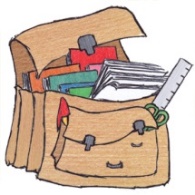 Fournitures pour la classe de CM1 – Rentrée 2022/2023 Les stylos, crayons, bâtons de colle, gommes, surligneurs demandés en supplément seront mis en réserve dans la classe, dans une boite que je fournis, afin que chacun gère ses affaires et les renouvelle si besoin. Prévoir un cartable pouvant contenir un cahier au format 24x32 ou un grand classeur. Merci de marquer tout le matériel au nom de l’enfant.Fournitures pour la classe de CM1 – Rentrée 2022/2023 Les stylos, crayons, bâtons de colle, gommes, surligneurs demandés en supplément seront mis en réserve dans la classe, dans une boite que je fournis, afin que chacun gère ses affaires et les renouvelle si besoin. Prévoir un cartable pouvant contenir un cahier au format 24x32 ou un grand classeur. Merci de marquer tout le matériel au nom de l’enfant. Une trousse contenant :     - 5 stylos bille bleus, 5 rouges, 5 noirs, 5 verts (pas de stylo plume, ni de 4 couleurs, ni de correcteur blanc ; les stylos effaçables sont les bienvenus, avec leurs recharges)     - 5 crayons à papier HB     - 2 gommes blanches     - 1 taille-crayon à réservoir     - 2 surligneurs fluo, pointe large, de couleurs différentes     - 10 bâtons de colle (2 par période environ)     - 1 paire de ciseaux à bouts ronds     - 1 compas (simple mais solide, avec blocage des branches, si possible) Une trousse contenant :     - des feutres pointe moyenne     - des crayons de couleurs(Si vous réutilisez le matériel de l’année précédente, merci de bien vérifier l’état de fonctionnement des feutres et que toutes les couleurs soient bien présentes) 1 règle de 30 cm en plastique rigide 1 équerre 1 agenda (pas de cahier de texte) 1 cahier de brouillon 1 dictionnaire (type Robert junior, Larousse junior) 1 ardoise blanche + 5 feutres + chiffon tissu 100 pochettes transparentes perforées (elles seront mises en commun) 1 chemise cartonnée 3 rabats (ni bleue, ni violette) Une boite de mouchoirs Un tablier (ou vieux T-shirt…) pour la peintureBonnes vacances à tous !Le Ministère de l’Education Nationale nous recommande d’attirer votre attention sur le fait qu’il vous appartient de vérifier l’origine des articles concernés, certains pouvant avoir été fabriqués par des enfants dans des pays qui ne respectent pas leurs droits.